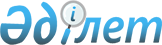 Об установлении карантина
					
			Утративший силу
			
			
		
					Решение акима Кумкудукского сельского округа Айтекебийского района Актюбинской области от 30 октября 2019 года № 8. Зарегистрировано Департаментом юстиции Актюбинской области 31 октября 2019 года № 6436. Утратило силу решением акима Кумкудукского сельского округа Айтекебийского района Актюбинской области от 11 декабря 2019 года № 12
      Сноска. Утратило силу решением акима Кумкудукского сельского округа Айтекебийского района Актюбинской области от 11.12.2019 № 12 (вводится в действие со дня его первого официального опубликования).
      В соответствии со статьей 35 Закона Республики Казахстан от 23 января 2001 года "О местном государственном управлении и самоуправлении в Республике Казахстан", статьей 10-1 Закона Республики Казахстан от 10 июля 2002 года "О ветеринарии" и на основании представления главного государственного ветеринарно-санитарного инспектора Айтекебийской районной территориальной инспекции Комитета Ветеринарного контроля и надзора Министерства сельского хозяйства Республики Казахстан от 10 сентября 2019 года № 2-7/112, аким Кумкудукского сельского округа РЕШИЛ:
      1. Установить карантин на территории товарищества с ограниченной ответственностью "Кумкудук" расположенного в Кумкудукском сельском округе Айтекебийского района, в связи с выявлением болезни сибирской язвы среди крупного рогатого скота.
      2. Контроль за исполнением настоящего решения оставляю за собой.
      3. Настоящее решение вводится в действие со дня его первого официального опубликования.
					© 2012. РГП на ПХВ «Институт законодательства и правовой информации Республики Казахстан» Министерства юстиции Республики Казахстан
				
      Аким сельского округа

М. Орынбеков
